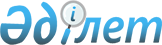 О внесении изменений и дополнения в приказ Министра внутренних дел Республики Казахстан от 1 октября 2014 года № 662 "Об утверждении положений о ведомствах и территориальных органах Министерства внутренних дел Республики Казахстан"Приказ Министра внутренних дел Республики Казахстан от 25 февраля 2019 года № 155
      ПРИКАЗЫВАЮ:
      1. Внести в приказ Министра внутренних дел Республики Казахстан от 1 октября 2014 года № 662 "Об утверждении положений о ведомствах и территориальных органах Министерства внутренних дел Республики Казахстан" (зарегистрирован в Реестре государственной регистрации нормативных правовых актов № 9792) следующие изменения и дополнение:
      в Положении о Комитете по чрезвычайным ситуациям Министерства внутренних дел Республики Казахстан, утвержденном указанным приказом:
      в пункте 14:
      подпункт 16) исключить;
      подпункт 19) исключить;
      подпункт 22) изложить в следующей редакции:
      "22) разработка программы курсов обучения по специальной подготовке специалистов негосударственных противопожарных служб, а также образца свидетельства об их окончании;";
      подпункт 35) исключить;
      подпункт 40) исключить;
      подпункт 48) изложить в следующей редакции:
      "48) обеспечение боевой и мобилизационной готовности территориальных подразделений ведомства уполномоченного органа и подразделений государственной противопожарной службы;";
      подпункт 53) изложить в следующей редакции:
      "53) обеспечивает создание запасных (городских, загородных), вспомогательных и подвижных пунктов управления;";
      подпункт 61) исключить;
      подпункты 68), 69) и 70) исключить;
      подпункт 92) исключить;
      дополнить подпунктом 97) следующего содержания:
      "97) разработка правил аттестации и переаттестации спасателей.".
      2. Комитету по чрезвычайным ситуациям Министерства внутренних дел Республики Казахстан (Беккер В.Р.) в установленном законодательством Республики Казахстан порядке обеспечить:
      1) в течение десяти календарных дней со дня подписания настоящего приказа направление его копии в бумажном и электронном виде на казахском и русском языках в Республиканское государственное предприятие на праве хозяйственного ведения "Республиканский центр правовой информации" для официального опубликования и включения в Эталонный контрольный банк нормативных правовых актов Республики Казахстан;
      2) размещение настоящего приказа на официальном интернет-ресурсе Министерства внутренних дел Республики Казахстан;
      3) в течение десяти рабочих дней после дня подписания настоящего приказа представление в Юридический департамент Министерства внутренних дел Республики Казахстан сведений об исполнении мероприятий, предусмотренных подпунктами 1), 2) настоящего пункта.
      3. Контроль за исполнением настоящего приказа возложить на курирующего заместителя министра внутренних дел Республики Казахстан.
      4. Настоящий приказ вводится в действие со дня его подписания.
					© 2012. РГП на ПХВ «Институт законодательства и правовой информации Республики Казахстан» Министерства юстиции Республики Казахстан
				
      Исполняющий обязанности
Министра внутренних дел
Республики Казахстан
генерал-майор полиции 

Е. Тургумбаев
